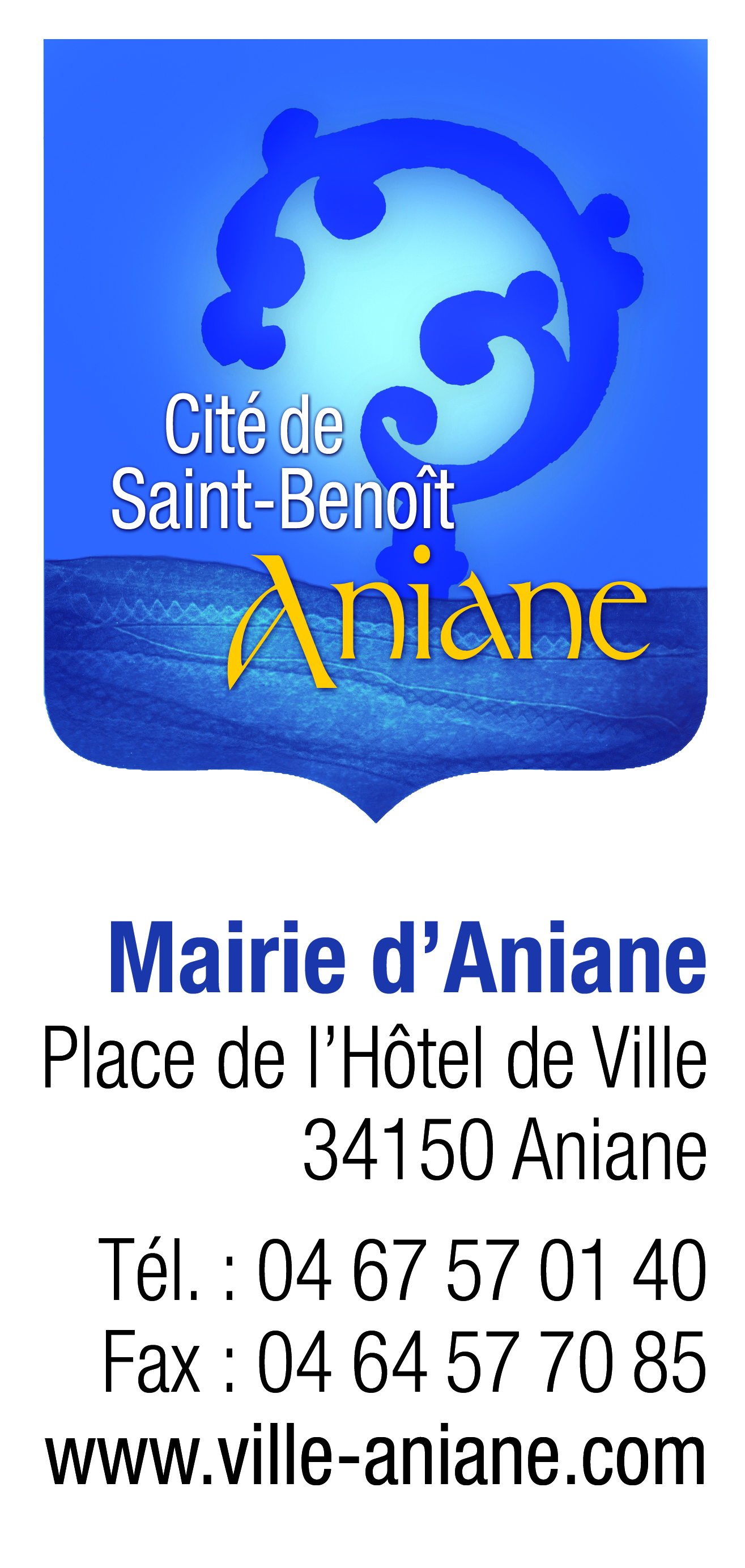 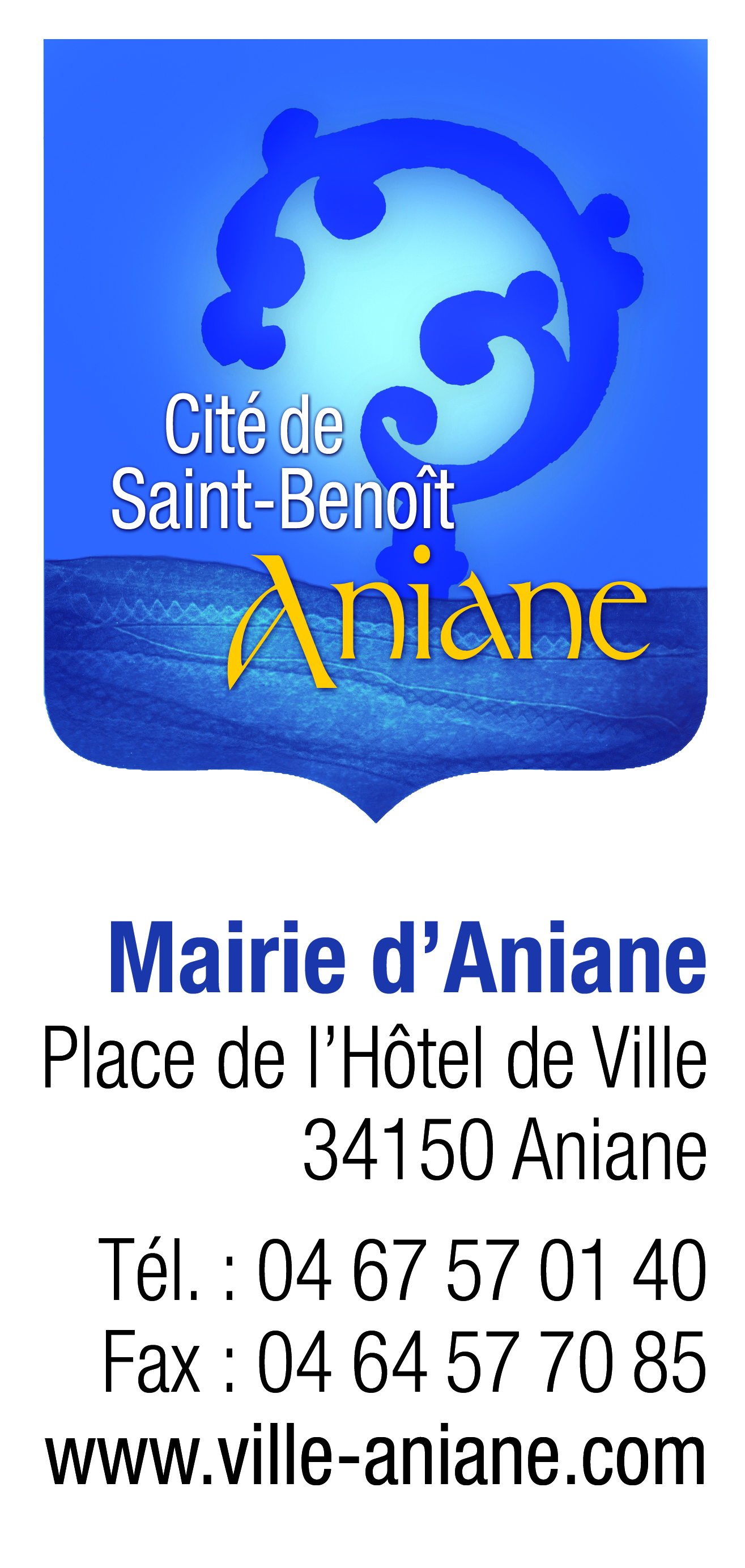 Le pôle ados s’adresse aux jeunes âgés d’au moins 11 ans Le pôle ados est un service municipal encadré par des animateurs qui permet aux jeunes au gré de leur envie, d’être accompagnés sur le montage d’un projet, d’être écoutés par les animateurs, de débattre, de participer à des activités thématiques ou d’être simplement avec ses amis pour discuter, jouer à des jeux de société…Le pôle ados dispose d’un espace qui lui est propre situé au rez-de-chaussée de la maison des loisirs situé 51 boulevard Félix GiraudEn période scolaire, le pôle ados est ouvert le Mercredi de 16h30 à 18h et le Vendredi soir de 18h à 19h30 En période de vacances, il est ouvert de 10 à 12h et de 14h à 18h durant les petites vacances et de 13h à 21h durant l’ETELes tarifs du pôle ados:  JOURNEE TYPE AU POLE ADOS L’ETE    13h/14h30 : Accueil échelonné avec possibilité de déjeuner avec son pique-nique tiré du sac14h30/18h : Activité au pôle ados ou à l’extérieur (voir programme) 18h/21h : Retour sur site et activité libre dans le jardin de la maison des loisirs au 1er étage avec possibilité selon le programme de profiter de la piscine, les ados ont de nouveau la possibilité de manger leur pique-nique sorti du sac, départ échelonné du siteImportant : Il est noter que une fois accueilli, votre enfant ne pourra quitter le pôle ados qu’à partir de 18h, pour un départ en dehors de ces horaires une décharge de responsabilité pour l’accueil sera nécessaireHors sortie et activités spéciales, l’accès au pôle ados ne nécessite pas de réservation, vous serez ainsi facturés lorsque votre enfant sera réellement présent dans nos servicesLes sorties et activités spéciales sont quant à elles soumises à réservation et ne sont accessibles qu’aux membres de l’association de jeunes qui est portée par le pôle ados et qui leur permet de mener des actions lucratives.Les réservations de ces sorties et activités spéciales ont lieu uniquement à l’accueil du service enfance et jeunesse (conciergerie) à partir du mercredi 7 juillet pour y accéder vous devrez avoir rempli votre dossier famille, avoir votre compte famille à jour et crédité du montant des activités réservées (feuille de réservation disponible à l’accueil du service)Attention, une fois l’activité réservée, une facturation aura quand même lieu en cas d’absence de votre enfant sauf si annulation 2 semaine à l’avance ou sur présentation d’un certificat médicalPROGRAMME DE L’ETE la feuille de réservation est a remplir  à l’accueil du service jeunesse pour réserver l’activité souhaitée (la réservation ne sera validée qu’après paiement)Réouverture du pôle ados Le mercredi 15 septembre à 16h30Mairie d’Aniane, Hôtel de Ville 34150 Aniane  Service Enfance & Jeunesse, la Conciergerie 50 boulevard Félix Giraud Tel : 04 67 57 01 51 - @mail resa-jeunesse@ville-aniane.fr PÔLE ADOS – TEMPS SCOLAIRE (MERCREDI ET VENDREDI)PÔLE ADOS – TEMPS SCOLAIRE (MERCREDI ET VENDREDI)PÔLE ADOS – TEMPS SCOLAIRE (MERCREDI ET VENDREDI)PÔLE ADOS – TEMPS SCOLAIRE (MERCREDI ET VENDREDI)Quotient Familial (QF)QF ≤ 900 €900 € < QF ≤ 1200€1200 € > QFTarif soirée0.80€1.12 €1.45 €PÔLE ADOS – VACANCES SCOLAIRESPÔLE ADOS – VACANCES SCOLAIRESPÔLE ADOS – VACANCES SCOLAIRESPÔLE ADOS – VACANCES SCOLAIRESQuotient Familial (QF)QF ≤ 900 €900 € < QF ≤ 1200€1200 € > QF Forfait journée4 € 5.60 € 7.25€CalendrierProgrammeCondition d’accès et facturationMercredi 7 juillet13h/21hCourses et match de footForfait journéeJeudi 8 juillet13h/21hAtelier création fresque Street art pour l’abris bus du Saint RomeAtelier cuisineForfait journéeVendredi 9 juillet13h/21hAtelier création fresque Street art pour l’abris bus du Saint RomePiscine à partir de 18hForfait journéeLundi 12 juillet14h/18hAu stadeAnimations « hors les murs » en partenariat avec Comité des fêtesAccès libre, ouvert à tousGratuitMardi 13 juillet14h/18hAu parc de la brècheAnimations « hors les murs » en partenariat avec Comité des fêtesAccès libre, ouvert à tousGratuitJeudi 15 juillet13h/21hBataille de peinturePiscine à partir de 18hRepas partagé le soir (chacun ramène un plat à partager)Forfait journéeVendredi 16 juilletDépart 8h/ retour 19hSortie au Parc Spirou dans le VauclusePrévoir un PN tiré du sac Sur réservationForfait journée + 5 €Lundi 19 juillet14h/22hLudothèqueSortie QuadPrévoir un PN tiré du sac Sur réservationForfait journée + 5 €Mardi 20 juillet13h/21hGrand jeu « Koh Lanta »Piscine à partir de 18hForfait journéeDu Mercredi 21 au vendredi 23 juillet Départ le 21 à 9hRetour le 23 à 18hMinicamp « Pêche » au centre aquatique de PouzolSur réservationForfait journée + 15 €Lundi 26 juillet13h/21hFabrication de meubles en palette pour le terrain de crossAction ATEC (vente de gâteaux et promenade de chiens)Forfait journéeMardi 27 juillet9h30/18h30Sortie plage au cap d’Agde et aquaparkPrévoir un PN tiré du sacSur réservationForfait journée + 5 €Mercredi 28 juillet13h/21hConcours de pétanqueRepas partagé le soir (chacun ramène un plat à partager)Forfait journéeJeudi 29 juillet13h/21hDéco pôle adosScratch ballPiscine Forfait journéeVendredi 30 juillet14h/23hGrand jeu des duels Sortie à « Fête foraine » à MontpellierPrévoir un PN tiré du sac Sur réservationForfait journée + 5 €Du Lundi 2 aout au mercredi 4 aout A partir de 14h au stadeMédiation et Animation « hors les murs » dans le village (les points d’animation seront affichés sur la porte du pôle ados)Accès libre, ouvert à tousGratuitFERMETURE Du jeudi 5 au vendredi 13 aoutFERMETURE Du jeudi 5 au vendredi 13 aoutFERMETURE Du jeudi 5 au vendredi 13 aout   Lundi 16 aout13h/21hMultisportsForfait journéeMardi 17 aout13h/21hSortie pleine naturePrévoir un PN tiré du sac Sur réservationForfait journée + 5 €FERMETURE mercredi 18 aoutFERMETURE mercredi 18 aoutFERMETURE mercredi 18 aoutDu jeudi 19 au lundi 23 aout (dont samedi 21 et dimanche 22)13h/21hFESTIVAL « Aniane en scène » Sur réservationGratuit Convention bénévole à signerMardi 24 aout  13h/21hSortie pleine naturePrévoir un PN tiré du sac Sur réservationForfait journée + 5 €FERMETURE Mercredi 25 aoutFERMETURE Mercredi 25 aoutFERMETURE Mercredi 25 aoutJeudi 26 aout13h/21hBowling à GignacSur réservationForfait journée + 2 €Vendredi 27 aout13h/21hJournée piscine et jeux extérieurForfait journée